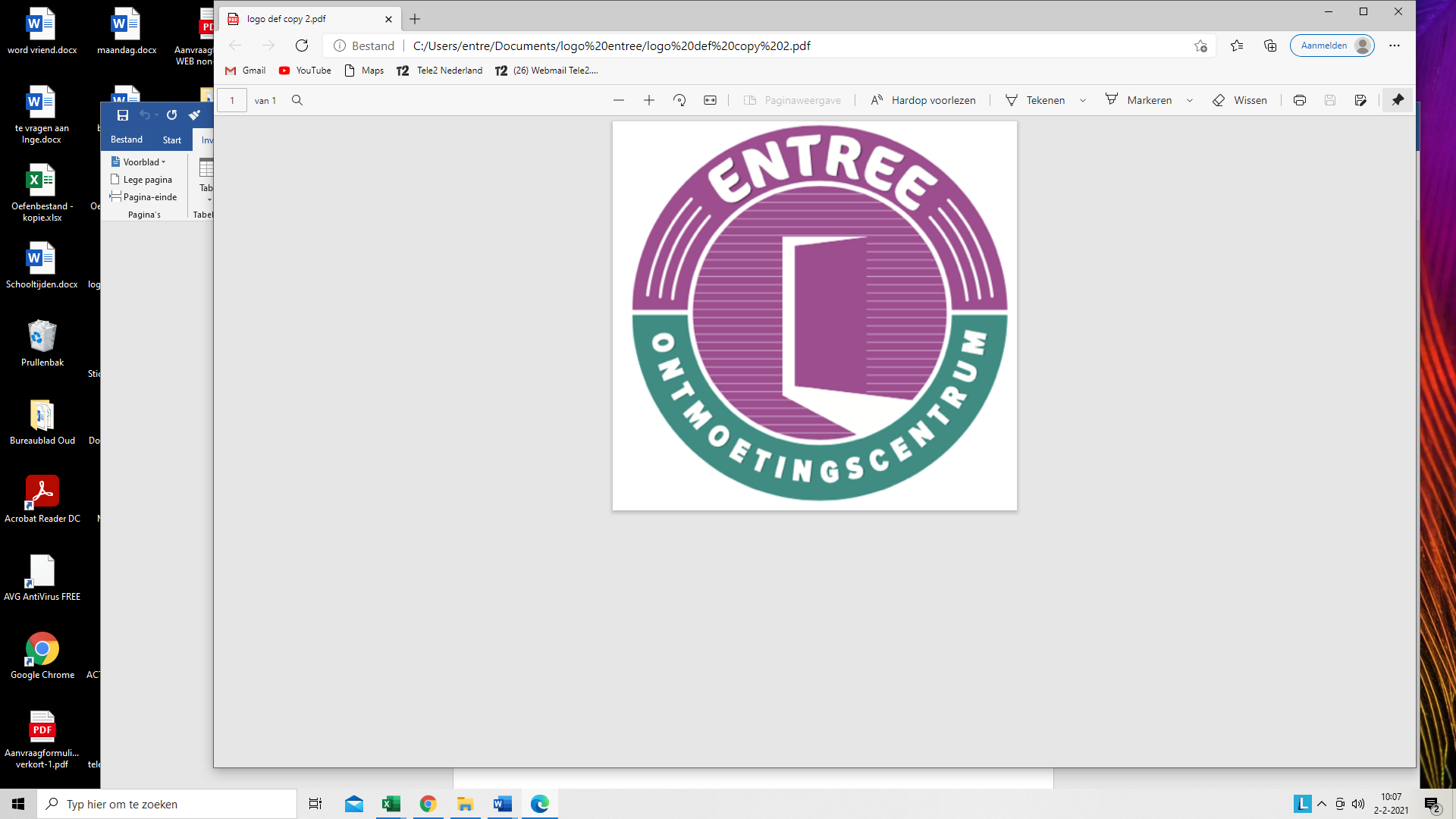   Stichting Ontmoetingscentrum              Entree Amersfoort            Beleidsplan 2019-2022InhoudsopgaveInhoudsopgave	2Samenvatting	3Specifieke doelstellingen	3Inleiding	4Missie	4Visie	4Achtergrond	4Raamwerk Beleidsplan	5Hoofdstuk 1. Organisatiegebied	61.1 Leiderschap	61.2. Strategie en beleid	71.4. Middelenmanagement	81.5. Management van processen	9Hoofdstuk 2. Resultaatgebieden	112.1 Waardering door klanten en partners	112.2 Waardering door medewerkers	112.3 Waardering door de maatschappij	112.4 Ondernemingsresultaten	12SamenvattingEntree is een ontmoetings- en activiteitencentrum voor vrouwen én mannen en voor kinderen en heeft ten doel hen mogelijkheden te bieden zich te ontwikkelen en te ontplooien en betere kansen te realiseren. Belangrijk is om bij hen kennis van de Nederlandse taal en samenleving te bevorderen, zo ook hun gevoel van eigenwaarde en de zelfredzaamheid, zodat zij zich beter kunnen handhaven, participeren en emanciperen in de Nederlandse samenleving. De aanpak op Entree is laagdrempelig, individueel en vraaggericht via wekelijkse taallessen in groepen en individueel voor volwassenen en huiswerk-/individuele begeleiding voor kinderen, hulp bij inburgering en opleiding, inloopgroepen, naailes, kookcursussen etc. Ook is er een Sociaal Informatie Punt, waarbij men terecht kan voor hulp om brieven, facturen, formulieren e.d. te begrijpen, contact te hebben met instanties en afspraken te maken. Waar nodig verwijzen wij mensen door, wij gaan ook wel met bezoekers mee.Der bezoekers komen hoofdzakelijk uit de wijken Randenbroek en Schuilenburg, maar ook uit andere wijken als Liendert, de Kruiskamp, zelfs uit Vathorst, uit de hele stad. Voor de activiteiten zijn onbezoldigde vrijwilligers. De cursisten en vrijwilligers worden begeleid door twee ZZP coördinatoren. Aan de deelnemers wordt een kleine bijdrage gevraagd. De financiële positie van Entree is sterk afhankelijk van giften en subsidies. Via het werven van gelden bij sponsors en subsidiegevers wordt getracht het werk van Entree te continueren. De missie van Ontmoetingscentrum Entree is bij te dragen aan de ontwikkeling van vrouwen, mannen  en kinderen. Entree biedt mogelijkheden aan hen om zich beter te ontplooien, hun aanleg en vaardigheden te ontwikkelen en hun ambities waar te maken. Dit is in het belang van henzelf en de maatschappij in het algemeen.De visie van Ontmoetingscentrum Entree is dat ieder mens recht heeft op positieve ontwikkeling. Entree vindt het van belang dat een kans hierop ook geboden wordt aan hen voor wie dit niet zo vanzelfsprekend is.  De coördinatoren en vrijwilligers achten zich hiervoor medeverantwoordelijk en willen een bijdrage leveren aan deze ontwikkeling door middel van het geven van scholing, voorlichting, begeleiding en ondersteuning. Specifieke doelstellingen Voor de periode 2019-2022 zijn de volgende specifieke doelstellingen geformuleerd: Waarborgen continuïteit van Entree door: Jaarlijks een update van de meerjarenbegroting gereed in de 1e helft van het jaar;Jaarverslag, jaarplan en begroting;Streven naar voldoende financiën en vrijwilligers;Monitoren van effecten van Entree.Benoemen c.q. herbenoemen van bestuursleden voor de periode 2019-2022; Bestuursvergaderingen met agenda en verslaglegging;Vinden van vrijwillige medecoördinator(en) voor 1 of 2 dagdelen per week; Monitorsysteem voor effecten van Entree ontwikkelen en toepassen;  Een structurele evaluatie m.b.t. bezoekerstevredenheid ontwikkelen; Een structurele evaluatie m.b.t. medewerkerstevredenheid ontwikkelen;Middelen vinden voor uren te besteden aan deze belangrijke evaluatieMiddelen vinden voor meer inzicht in het werk dat Entree doetInleiding  Voor u ligt het beleidsplan 2019-2022 van Stichting Ontmoetingscentrum Entree Amersfoort. Entree is een ontmoetings- en activiteitencentrum voor vrouwen, mannen en kinderen en heeft ten doel hen mogelijkheden te bieden zich te ontwikkelen en te ontplooien en zo betere kansen te hebben. Belangrijk is om bij hen kennis van de Nederlandse taal en samenleving te bevorderen, zo ook hun gevoel van eigen waarde en de zelfredzaamheid, zodat zij zich beter kunnen handhaven, participeren en emanciperen in de Nederlandse samenleving.Entree is een Stichting zonder winstoogmerk.MissieDe missie van Stichting Ontmoetingscentrum Entree is bij te dragen aan de ontwikkeling van vrouwen, mannen en kinderen. Entree biedt mogelijkheden aan hen om zich nog beter te ontplooien, hun aanleg en vaardigheden te ontwikkelen en hun ambities waar te maken. De ontwikkeling van volwassenen én kinderen versterkt elkaar, geeft hun een gevoel van eigenwaarde, geeft hun mogelijkheden bij het functioneren in hun omgeving en bij het beter participeren in de maatschappij. Ook vergroot het hun kansen bij het volgen van een school of studie gericht op de verhoging  van kansen op de arbeidsmarkt. Dit is in het belang van henzelf en de maatschappij in het algemeen.VisieDe visie van Ontmoetingscentrum Entree is dat ieder mens recht heeft op positieve ontwikkeling. Entree vindt het van belang dat een kans hierop ook geboden wordt aan hen voor wie dit niet zo vanzelfsprekend is. Entree werkt met vrijwilligers die zich hiervoor medeverantwoordelijk achten en die een bijdrage willen leveren aan deze ontwikkeling door middel van het geven van scholing, voorlichting, begeleiding en ondersteuning. Daarbij wordt uitgegaan van de idee dat voor de doelgroep van Entree een kleinschalige, laagdrempelige, individueel gerichte scholing en ondersteuning de beste kansen biedt tot bovengenoemde ontwikkeling.AchtergrondEntree was aanvankelijk een initiatief van Stichting Banenplan in Amersfoort, een Stichting die tot taak had bepaalde groepen mensen zonder werk te motiveren en te activeren en hen te begeleiden naar werk. Het was bekend dat in de wijken Randenbroek en Schuilenburg veel allochtone vrouwen woonden, die erg geïsoleerd leefden, die de Nederlandse taal niet of bijna niet spraken en die niet participeerden in de samenleving. In 2000 werd door Stichting Banenplan het buurthuis Entree opgericht met de bedoeling deze vrouwen op te zoeken, te activeren en te stimuleren en hen te helpen bij het deelnemen aan de samenleving. Voor veel vrouwen was Entree de eerste stap uit huis. Er moest veel gedaan worden om deze vrouwen te vinden en hen en hun omgeving te motiveren tot deze stap in ’de buitenwereld’. Mevrouw T. Leila Aberyah werd als beroepskracht en coördinator aangesteld. In 2006 werd  Stichting Banenplan, door een veranderde visie en aanpak van Rijk en gemeente, gedwongen veel van haar taken te beëindigen en daaruit voortvloeiend functionarissen te ontslaan. Ook het voortbestaan van Entree kwam hierdoor in gevaar. Doordat veel organisaties en personen het werk van Entree van groot belang achtten, en door het werk en de inzet van velen, werd door de  gemeente geld beschikbaar gesteld. In oktober 2006 ging Entree verder als een project van de gemeente, onder de paraplu van Stichting Welzijn Amersfoort (SWA). Mevrouw Aberyah bleef werken als coördinator van Entree. Als gevolg van de oprichting van het Vrouw- en Kindcentrum  Dea Dia in buurthuis de Roef in Amersfoort in 2007, werd besloten dat Entree doorging als Vrouwencentrum Entree. Nog steeds met mevrouw T. Leila Aberyah als coördinator. Dit vrouwencentrum moest op 30 juni 2011 haar deuren sluiten omdat de gemeente geen subsidie meer verleende voor dit project.Dit vonden de vrouwen en de vrijwilligers een zeer jammerlijke beslissing. Zij hebben de handen ineen geslagen en van daaruit is Stichting Ontmoetingscentrum Entree Amersfoort geboren. De Stichting is opgericht op 24 juni 2011. Zij wil een ontmoetings- en activiteitencentrum zijn,  voor mensen in de wijken Randenbroek en Schuilenburg en omgeving. Maar nu komen naast deze wijken bezoekers uit de hele stad naar EntreeDe Stichting was wel nieuw, maar veel van de werkzaamheden bleven hetzelfde als bij het Vrouwencentrum Entree. Een groot verschil is dat Entree een grote groei heeft doorgemaakt: qua bezetting van de ruimten, zij worden van de ochtend tot de avond continu gebruikt;  qua openstelling, deze is zeer verruimd, van de ochtend  tot in de avond is Entree open; qua bezoekers, ook zij bemannen van de ochtend tot in de avond het gebouw, en er zijn nog wachtlijsten. Vanaf  2011 is de nieuwe koers vastgelegd in beleidsplannen. Het voor u liggende beleidsplan 2019-2022 geeft handen en voeten aan de visie en missie van de Stichting Ontmoetingscentrum Entree Amersfoort. Specifieke  doelstellingen voor  2019 -2022 zijn opgenomen.Raamwerk BeleidsplanHet raamwerk van dit beleidsplan is het INK-managementmodel. Het model bestaat uit negen aandachtsgebieden die in samenhang bepalend zijn voor uitvoering en evaluatie van het beleid.  Het INK-model kent twee hoofdstukken: het Organisatiegebied en het Resultaatgebied. Het Organisatiegebied heeft vijf aandachtsgebieden, het Resultaatgebied kent er vier. Hoofdstuk 1. Organisatiegebied. Dit geeft antwoord op de vraag hoe Entree is georganiseerd. De bijbehorende aandachtsgebieden zijn: 1. leiderschap; 2. strategie en beleid;3. personeelsmanagement; 4. middelenmanagement;5. management van processen.  Hoofdstuk 2.  Resultaatgebied. Dit geeft antwoord op de vraag wat de resultaten zijn van Entree. De bijbehorende  aandachtsgebieden zijn: 1. waardering door klanten en partners; 2. waardering door medewerkers; 3. waardering door de maatschappij; 4. ondernemingsresultaten.  Hoofdstuk 1. Organisatiegebied1.1 Leiderschap  Onder leiderschap wordt verstaan: “De manier waarop de leiding van de organisatie de koers bepaalt, deze vertaalt naar de dagelijkse werkelijkheid en in steeds wisselende omstandigheden vernieuwt om de overeengekomen strategie en doelstellingen te realiseren.”  De koers van de organisatieDe koers van de organisatie wordt enerzijds bepaald door de doelstelling van de stichting: te voorzien in ontmoetings- en ontwikkelingsmogelijkheden voor de bezoekers. Anderzijds wordt de koers bepaald door de behoeften van de bezoekers, het binnenkomende geld en het aanbod aan vrijwilligers.KernwaardenEntree hecht waarde aan welbevinden, ontplooiing en kansen voor volwassenen en kinderen om goed te kunnen functioneren in de buurt en maatschappij. De activiteitenEntree kent twee hoofdactiviteiten: a) het weekprogramma en b) het Sociaal Informatie Punt (SIP).Het weekprogramma  bestaat uit:taallessen Nederlands en maatschappelijke oriëntatie in groepsbijeenkomsten en in individuele zetting;  begeleiding bij cursussen/opleiding/inburgering of anderszins; Arabische les of mogelijke andere lessen voor volwassenen en kinderen; Huiswerk-/individuele begeleiding kinderen; naailes;  inloopmiddagen of inloopbijeenkomsten voor vaste vrouwengroepen;incidentele voorlichtingsbijeenkomsten;De kookcursus wordt in blokken gegeven.Bij alle activiteiten is kinderopvang mogelijk. Het Sociaal Informatie Punt biedt advies en ondersteuning op het gebied van:  lezen, uitleggen en afwerken van brieven, formulieren, facturen;contacten met instanties, afspraken maken;andere vragen. Waar nodig verwijzen wij mensen door, wij gaan ook wel met bezoekers mee.Wekelijks zijn er momenteel in coronatijd ongeveer 70 volwassenen en 80 kinderen.  De cursus ‘koken’ trekt ongeveer 10 bezoekers.  Mensen vinden de weg naar Entree door mond-tot-mondreclame, op advies van werkgevers of  integratiebureaus. Maar ook vinden zij Entree via  internet, werk of elders gevolgde opleiding. Tevens worden mensen verwezen door andere instanties, scholen. Ook komen vrouwen voor hulp bij de inburgeringscursus die zij op eigen initiatief of bij een organisatie volgen.Mensen stimuleren elkaar om deel te nemen aan de verschillende activiteiten van Entree, waardoor de bezoeken blijven groeien.  Een speerpunt van Entree is  aandacht voor de belangen van  kinderen. Entree wil  bijdragen  aan verbetering van hun welbevinden/prestaties op school. De begeleiding van kinderen is voornamelijk één op één. Ongeveer 67 vrijwilligers zijn betrokken bij de uitvoering van de activiteiten en ondersteunende werkzaamheden. Entree staat open voor stagiairs en arbeidsintegratieplaatsen, of re-integratie-plaatsen.Ambities De ambitie is om de continuïteit van Entree als laagdrempelig, kleinschalig en individueel gericht ontmoetings- en activiteitencentrum te waarborgen. Entree wil doorlopend bijdragen aan ondersteuning en ontwikkeling van de bezoekers zodat zij volwaardig lid kunnen zijn van de Nederlandse samenleving. Entree wil de participatie van de bezoekers in hun omgeving stimuleren, hen helpen hun talenten te ontplooien en sociaal isolement tegengaan. Entree wil blijven waarborgen dat men bij Entree terecht kan met vragen op het gebied van het sociaal domein/zorg/ondersteuning en dat men daarop goed toegankelijke informatie en advies krijgt.  Entree wil  een prettige plek in de wijk zijn én blijven voor ontmoetingen. Daarmee sluit Entree bewust aan bij de doelstellingen van het “Meerjarig beleidskader sociaal domein Amersfoort 2015 – 2018”  en 2019 – 2022 van de gemeente Amersfoort.  Een gezonde financiële basis hoort bij deze ambitie. Een timeframe van 4 jaar is reëel. Specifieke doelstellingen: Waarborgen continuïteit van Entree door: Jaarlijks een update van de meerjarenbegroting gereed in de 1e helft van het jaar;Jaarverslag, jaarplan en begroting;Waarborgen van voldoende financiën en vrijwilligers;Monitoren van effecten van Entree;Het vinden van meer vrijwillige coördinatoren voor 1 of 2 dagdelen per weeUitbreiding van het bestuurInrichting van de organisatieEntree heeft een driehoofdig bestuur. Nieuw is dat Entree een ZZP kracht heeft als coördinator voor 20 uur per week en inmiddels is uitgebreid met nog een ZZP’er voor 16 uur per week. Omdat Entree elke dag en ook ’s avonds open is, wat ver meer is dan 36 uur is er ook voor de vrijwillige coördinator een taak. Gedacht wordt aan vrijwilligers, bijv. gepensioneerde docenten vanwege de benodigde deskundigheid in de begeleiding van bezoekers en vrijwilligers, voor 1 of 2 dagdelen per week of per twee weken. De bestuursleden zijn vrijwilliger en ontvangen geen vergoeding. Specifieke doelstellingen: Benoemen c.q. herbenoemen van bestuursleden voor de periode 2019-2022; Bestuursvergaderingen met agenda en verslaglegging;Uitbreiding van het bestuur.1.2. Strategie en beleid  Onder strategie en beleid wordt verstaan: “Hoe de organisatie haar missie en visie implementeert door een heldere, op alle klanten gerichte strategie, die wordt vertaald in concreet beleid, plannen, budgetten en processen”.Entree realiseert haar missie en visie door het openhouden van een ontmoetings- en activiteitencentrum middenin de wijken Randenbroek/Schuilenburg en omgeving. De toegang tot het centrum is laagdrempelig, de kosten voor de lessen en cursussen zijn laag. De activiteiten zijn gericht op ontwikkeling en ontplooiing van volwassenen en kinderen. Entree onderhoudt via structureel en incidenteel overleg contact met de wijkteams, (buurt)scholen, ABC overleg Randenbroek, gemeente, vrijwilligersorganisatie, IndeBuurt033, Het Taalhuis en andere relevante instanties en organisaties. 1.3. Personeelsmanagement/VrijwilligersmanagementOnder personeel wordt verstaan: “De manier waarop de organisatie haar medewerkers inzet, stimuleert en waardeert om haar strategie en beleidsdoelstellingen te realiseren.”  Entree heeft veel vrijwilligers, zij krijgen geen vergoeding voor hun werk. Entree heeft nu ook twee betaalde coördinator voor samen 36 uur en de vrijwillige coördinator. Een eindverantwoordelijke is altijd tijdens de openingstijden aanwezig. De coördinatoren nemen vrijwilligers aan voor uitvoering van het programma en initiëren overige activiteiten. Vrijwilligers worden o.a.  geworven via de vrijwilligerssite van IndeBuurt033, maar op alle mogelijke manieren. Een van de betaalde coördinatoren heeft dit als een van haar taken. De inzet van de vrijwilligers verloopt volgens wederzijdse afspraken. De vrijwilligers verzorgen een vast week programma in overleg met de coördinator, die hen zo nodig ook begeleidt. Er zijn ongeveer 67 vrijwilligers. Specifieke doelstellingen: Vinden van mede-coördinator(en);Vinden van meer uren voor websitebeheer.1.4. Middelenmanagement  Onder middelenmanagement wordt verstaan: “De wijze waarop vanuit strategie en beleid middelen worden aangewend om de activiteiten van de organisatie effectief uit te voeren en zeker te stellen dat de middelen daadwerkelijk waarde toevoegen aan de kernactiviteiten van de organisatie. Dit gebied betreft financiële middelen, kennis en technologie, huisvesting en materiaal.”  Financieel managementInkomstenBijdragen van deelnemers aan cursussen en lessen;Verhuur;Sponsoring en subsidies;Giften;Bewezen diensten;Bedrijven die voor eigen rekening onderhoudswerkzaamheden verrichten. Uitgaven Betaalde ZZP’er;Huur locatie;Gas, water, elektra;Onderhoudskosten;Bureaukosten/inventaris;Gemeentelijke belastingen;Lidmaatschappen;Verzekeringen;Les- en cursusmateriaal;ICT/ website/computers hardware/software;Koffie/thee/versnaperingen.KennismanagementRelevante kennis en ervaring van vrijwilligers is een selectiecriterium voor het mogen werken als vrijwilliger bij Entree. Stagiairs brengen nieuwe kennis in. De vrijwilligers gebruiken het aanwezige lesmateriaal en brengen eigen lesmateriaal in. Er is een introductiemap voor de vrijwilligers en stagiairs met informatie over de werkwijze van Entree. Tijdens het regulier en incidenteel overleg met scholen en relevante instanties worden kennis en ervaring uitgewisseld. De bezoekers van het ontmoetingscentrum brengen hun eigen kennis en ervaring in en wisselen onderling hun kennis en ervaring uit. MateriaalmanagementDe materialen van Entree bestaan uit eenvoudig meubilair, 2 computers, een printer, 7 laptops, 8 naaimachines, veel  les- en cursusmateriaal en een kookgelegenheid met de nodige huisraad. Er zijn 2 grote whiteboards en spel- en speelmateriaal. Er is een kleine voorraad koffie en thee en huishoudelijke artikelen. De schoonmaak wordt gedaan door vrijwilligers en bezoekers. Het pand dat Entree huurt bestaat uit 4  kamers. Het wordt dagelijks geopend en afgesloten door een van de coördinatoren of diens vervanger. De sleutels worden beheerd door de 3 bestuursleden, de coördinatoren en enkele verantwoordelijke vrijwilligers. Het pand wordt verhuurd door woningcorporatie Stichting de Alliantie, er is een 5 jarig huurcontract tot en met 31 december 2023. Specifieke doelstellingen: Meer lesruimte Een Digibord1.5. Management van processen  Onder management wordt verstaan: “De wijze waarop de organisatie haar processen van strategie en beleid identificeert, ontwerpt, beheerst en waar nodig vernieuwt, gericht op waarde toevoeging voor alle belanghebbenden. De wijze waarop gezocht wordt naar een gezonde balans tussen procedurele sturing en professionaliteit.”  Identificeren en ontwerpen van processenDe processen bestaan uit:Het accommoderen van bezoekers. De meeste volwassenen en kinderen die Entree bezoeken komen uit zichzelf of zijn meegenomen door een bekende, familielid of buurvrouw. De coördinatoren peilen de behoefte van de bezoeker. De coördinatoren zorgen ervoor dat de bezoeker zich thuis voelt en in de behoefte wordt voorzien;  Het regelen van de vrijwilligers. Voor het uitvoeren van de activiteiten worden vrijwilligers geworven, geïnstrueerd en worden afspraken gemaakt. De capaciteiten van de vrijwilligers worden gekoppeld aan de vragen en behoeften van de bezoekers en aan de activiteiten voor de uitvoering van het programma; Begeleiden van stagiairs. De coördinatoren beoordelen de aanvragen en begeleiden de mensen; Administratieve processen. Dit houdt in het bijhouden van de financiën, registratie van bezoekers, van vrijwilligers, registreren van de betalingen door de bezoekers, bijhouden van  bezoekersaantallen, beantwoorden van mail, archiveren van binnengekomen mails en anderszins, contacten met instanties in de buurt en de gemeente;Fondsenwerving. Entree doet onder meer een beroep op het buurtbudget van de vereniging Buurtbudget voor Randenbroek/Schuilenburg, doet Subsidieaanvragen bij IndeBuurt033: het Wijk Buurtteam en het Stedelijk Buurtteam, aanvragen van subsidie uit de WEB gelden bij het Taalhuis, Fondsen worden geworven voor structurele en incidenteel noodzakelijke uitgaven. Een van de coördinatoren en het bestuur zijn belast met fondsenwerving/subsidieaanvragen en PR.Verbeteren en vernieuwen van processenFondsenwerving wordt structureel en programmatisch aangepakt zodat een stevige financiële basis voor Entree wordt gevormd. Het monitoren van de ontwikkelingen en effecten van Entree is belangrijk om te zien of de doelstellingen van Entree worden gerealiseerd. Ook  kan hiermee de besteding van fondsen worden verantwoord. Specifieke doelstelling:Monitorsysteem voor effecten van Entree ontwikkelen en toepassen. Te denken valt aan een overzicht met aantallen en profielen van de bezoekers en de door hen behaalde resultaten. Evaluatie van het werken met de bezoekers : is er een plan, werkt het plan, waar staat de cursistHoofdstuk 2. Resultaatgebieden  In het INK-model voor zelfevaluatie wordt in de volgende vier resultaatgebieden aandacht besteed aan de manier waarop de prestatie van de organisatie tot uitdrukking komt: 1. waardering door klanten en partners; 2. waardering door medewerkers; 3. waardering door maatschappij; 4. ondernemingsresultaten.   2.1 Waardering door klanten en partners  Onder waardering door klanten en partners wordt verstaan: “In welke mate de organisatie voldoet aan de verwachtingen van de klanten en partners.”EvaluatiesEen evaluatief steekproefonderzoek uit 2012 laat zien dat de bezoekers en vrijwilligers van Entree zeer tevreden zijn en dat Entree duidelijk in een behoefte voorziet. Er zijn nog meer artikelen verschenen. Zie op de website: de artikelenSinds het begin is een toename van het aantal bezoeken door volwassenen en kinderen te zien, hetgeen  een indicatie vormt voor het succes van Entree.In alle volgende jaren liep het bezoekersaantal steeds op. Per week komen er nieuwe aanmeldingen. Er zijn voor alle activiteiten wachtlijsten. De ruimte wordt te kleinSpecifieke doelstelling:Een structurele evaluatie m.b.t. bezoekerstevredenheid ontwikkelen.2.2 Waardering door medewerkers  Onder waardering door medewerkers wordt verstaan: “Hoe medewerkers de inspanningen van de organisatie ervaren, beleven en waarderen om een aantrekkelijke werkgever te zijn.”Vrijwilligers werken met plezier bij Entree, er zijn ongeveer 67 vrijwilligers, sommige zijn al een aantal jaren verbonden aan Entree. Het plezier in hun werk en het effect van hun werk is hun beloning. Vrijwilligerswerk bij Entree geeft mede zin aan hun bestaan.Er zijn ook vrijwilligers (bijv. Burn out)  die, mede door het klimaat en de manier van werken op Entree en de aandacht ook voor de vrijwilligers, het werk op Entree gebruiken als opstap naar het proberen terug te komen in de maatschappij, hun werk. Specifieke doelstelling: Een structurele evaluatie m.b.t. medewerkerstevredenheid ontwikkelen. 2.3 Waardering door de maatschappij  Onder waardering door de maatschappij wordt verstaan: “Wat doet de organisatie voor de maatschappij en hoe wordt dat ervaren door de maatschappij.”Entree is een non-profit organisatie die grotendeels draait op vrijwilligers en zich richt op de ontwikkeling van kansarmen. Entree is een voorbeeld van een daadwerkelijke participatiesamenleving zoals  Engbersen en Snel dit bepleitten in het NRC Handelsblad in 2015.  “In de afgelopen jaren is sterk de nadruk komen te liggen op de betekenis van allerlei vormen van individueel kapitaal voor de toekomstkansen van burgers, zoals cultureel kapitaal (onderwijs), economisch kapitaal (inkomen, vermogen), sociaal kapitaal (netwerk) en persoonskapitaal (gezondheid en schoonheid). Maar om die kapitaalsoorten tot wasdom te laten komen is publiek kapitaal van grote betekenis. Dan hoeft het niet alleen te gaan om door de overheid gefinancierde voorzieningen, maar ook om burgerinitiatieven (zoals  Entree  JM). Cruciaal is dat het om laagdrempelige voorzieningen gaat waar bewoners kansen krijgen om zich te ontwikkelen. Soms vraagt dat om extra steun van de overheid en begeleiding door professionals en soms is dat helemaal niet nodig. Dat verschilt van buurt tot buurt. Maar om groeiende ongelijkheid te voorkomen dient de aanwezigheid van voldoende publiek kapitaal in kwetsbare buurten een centraal aandachtspunt te zijn van het lokale sociale beleid.” 2.4 Ondernemingsresultaten  Onder ondernemingsresultaten wordt verstaan: “Zowel financiële als operationele resultaten. De organisatie moet zich afvragen in hoeverre zij haar doelstellingen (financieel en operationeel) weet te realiseren.”Vanwege de ANBI-status publiceert Entree vanaf 1 januari 2014  een jaarverslag inclusief financiële verantwoording op internet. De financiële verantwoording bestaat uit:de staat van baten en lasten;de balans;een toelichting.Entree moet zichzelf geheel bedruipen. De financiële positie van Entree is dus sterk afhankelijk van sponsoring/subsidiering en giften.                                                                                                                                         Sinds 2017 doet Entree een aanvraag voor subsidiering bij IndeBuurt033.  Deze aanvragen zijn tot nu toe gehonoreerd, afgezien van het 1e kwartaal 2019. In de jaren 2017 en 2019 ontving Entree een flink bedrag via het Taalhuis en in 2020 en 2021 deelden Entree mee in de WEB-regeling. Ook waren er flinke donaties. Zo kon Entree toch een wat ruimer eigen vermogen opbouwen. Dit is belangrijk, omdat we verplichtingen zijn aangegaan door het contracteren van ZZP’ers. I.v.m. het  voortbestaan van Entree moeten we als we onverhoopt geen subsidie krijgen via IndeBuurt033 of het Taalhuis geld achter de hand hebben om hen toch te behouden. Ook gaan we een huurcontract aan voor 5 jaar met verplichtingen, Entree is werkelijk te klein voor de aanwas die er is, meer ruimte is dringend noodzakelijk en dan ook meer verplichtingenSpecifieke doelstelling: Jaarlijks een update van de meerjarenbegroting geaccordeerd door het bestuur (zie ook 1.1).  